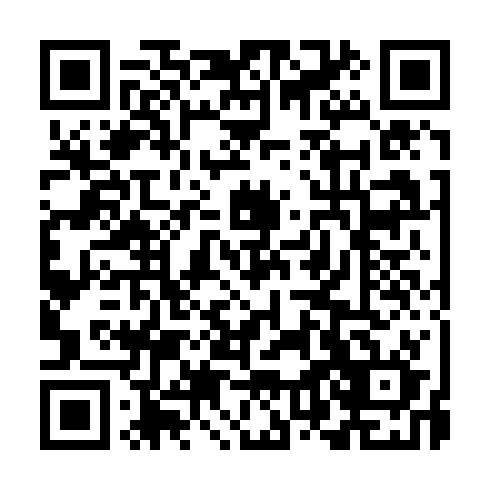 Prayer times for Wimpassing im Schwarzatale, AustriaWed 1 May 2024 - Fri 31 May 2024High Latitude Method: Angle Based RulePrayer Calculation Method: Muslim World LeagueAsar Calculation Method: ShafiPrayer times provided by https://www.salahtimes.comDateDayFajrSunriseDhuhrAsrMaghribIsha1Wed3:305:3812:534:528:0910:082Thu3:275:3612:534:538:1010:103Fri3:255:3512:534:538:1110:134Sat3:225:3312:534:548:1310:155Sun3:205:3212:534:548:1410:176Mon3:175:3012:534:558:1610:207Tue3:145:2912:524:558:1710:228Wed3:125:2712:524:568:1810:249Thu3:095:2612:524:568:2010:2710Fri3:075:2412:524:578:2110:2911Sat3:045:2312:524:578:2210:3112Sun3:015:2212:524:588:2410:3413Mon2:595:2012:524:588:2510:3614Tue2:565:1912:524:598:2610:3815Wed2:545:1812:524:598:2710:4116Thu2:515:1712:525:008:2910:4317Fri2:495:1512:525:008:3010:4618Sat2:465:1412:525:008:3110:4819Sun2:445:1312:525:018:3210:5020Mon2:415:1212:535:018:3410:5321Tue2:395:1112:535:028:3510:5522Wed2:365:1012:535:028:3610:5723Thu2:355:0912:535:038:3711:0024Fri2:355:0812:535:038:3811:0225Sat2:355:0712:535:048:3911:0326Sun2:345:0612:535:048:4011:0427Mon2:345:0512:535:048:4111:0428Tue2:345:0512:535:058:4211:0529Wed2:345:0412:535:058:4311:0530Thu2:335:0312:545:068:4411:0631Fri2:335:0212:545:068:4511:06